N° LotDésignationReprisAdjudication1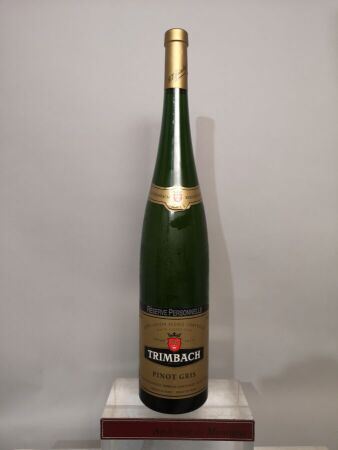 1 magnum ALSACE Pinot gris "Réserve personnelle" - TRIMBACH 2013                            Etiquette légèrement griffée.402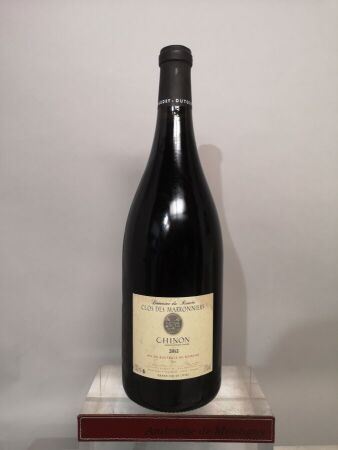 1 magnum CHINON "Clos des Marronniers" - Domaine du Roncée 2012                           Etiquette légèrement tachée.Invendu3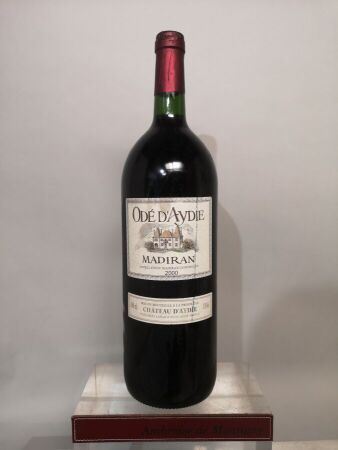 1 magnum MADIRAN "Odé D'Adyié" - Château D'Adyié 2000                                            Etiquette légèrement tachée.304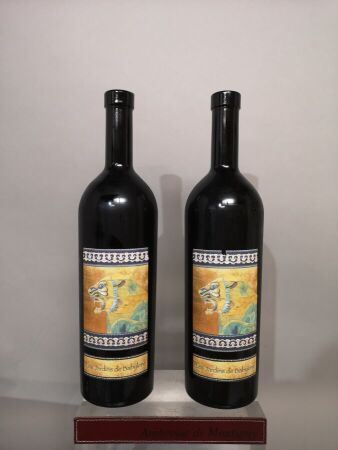 2 bouteille JURANCON sec - Jardins de Babylone 2016                                                              1 étiquette légèrement griffée.1005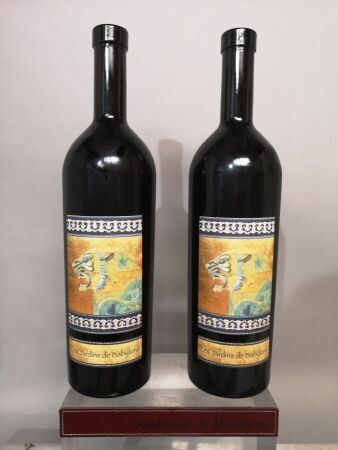 2 bouteille JURANCON sec - Jardins de Babylone 20161006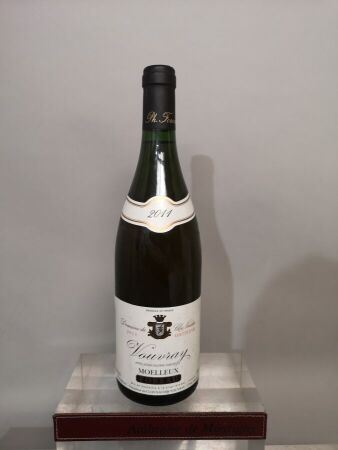 1 bouteille VOUVRAY moelleux "Goutte d'or" - Domaine du Clos Naudin (Foreau) 2011 Etiquette légèrement tachée.Invendu7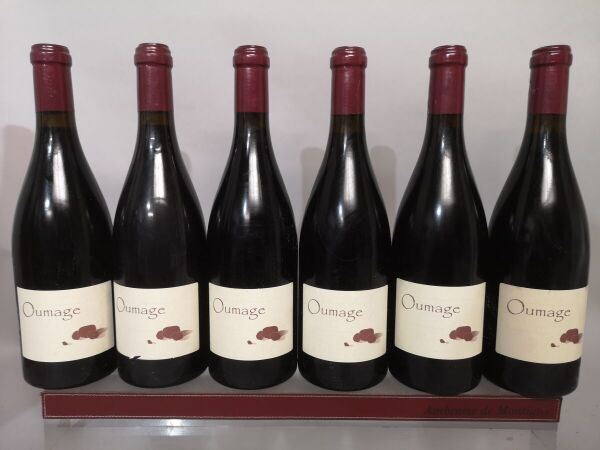 6 bouteille VACQUEYRAS "Oumage - Cuvée Tao" - Domaine le Sang des Cailloux 2005             1 Etiquette légèrement griffée, 1 légèrement tachée. Contre étiquettes tachées.Invendu8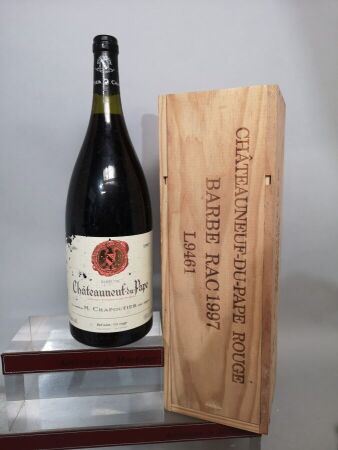 1 magnum CHATEAUNEUF DU PAPE "Barbe Rac" - M. CHAPOUTIER 1997 Coffret bois. Etiquette légèrement tachée et griffée.Invendu8,1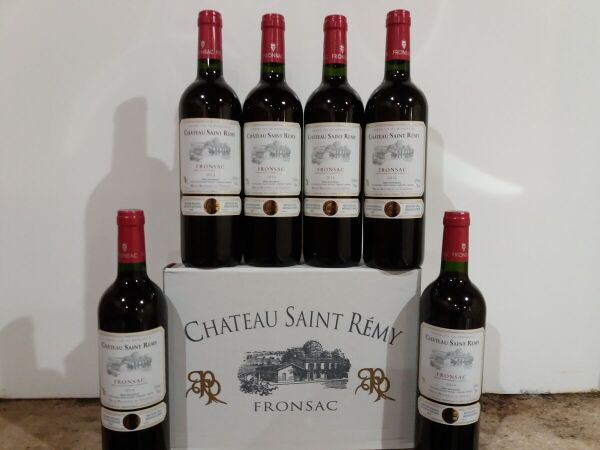 12 bouteilles  Château Saint Rémy AOC Fronsac 2014Invendu8,1112 bouteilles  Château Saint Rémy AOC Fronsac 2014Invendu8,212 bouteilles  Château Saint Rémy AOC Fronsac 2014Invendu8,312 bouteilles  Château Saint Rémy AOC Fronsac 2014Invendu8,412 bouteilles  Château Saint Rémy AOC Fronsac 2014Invendu8,512 bouteilles  Château Saint Rémy AOC Fronsac 2014Invendu8,612 bouteilles  Château Saint Rémy AOC Fronsac 20148,712 bouteilles  Château Saint Rémy AOC Fronsac 20148,812 bouteilles  Château Saint Rémy AOC Fronsac 20148,912 bouteilles  Château Saint Rémy AOC Fronsac 20149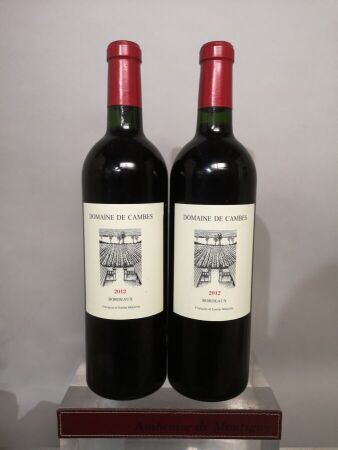 2 bouteille Domaine de CAMBES - Bordeaux 20129010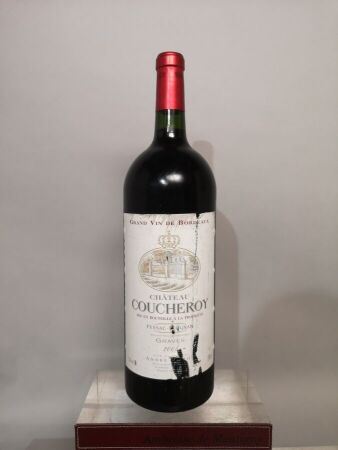 1 magnum Château COUCHEROY - Pessac Leognan 2005                                                   Etiquette légèrement tachée et abîmée.Invendu11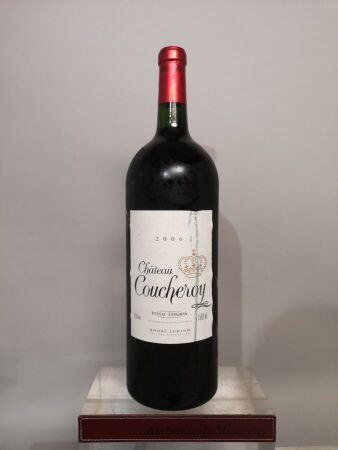 1 magnum Château COUCHEROY - Pessac Leognan 2006                                                          Etiquette marquée.4012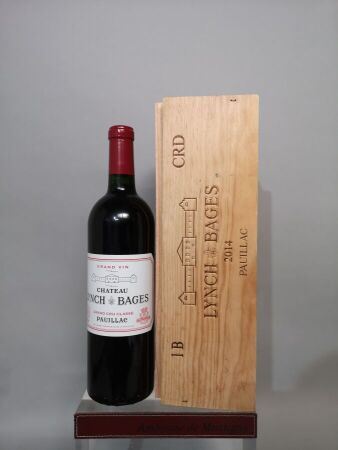 1 bouteille Château LYNCH BAGES - 5e Gcc Pauillac 2014 Coffret bois.10012,1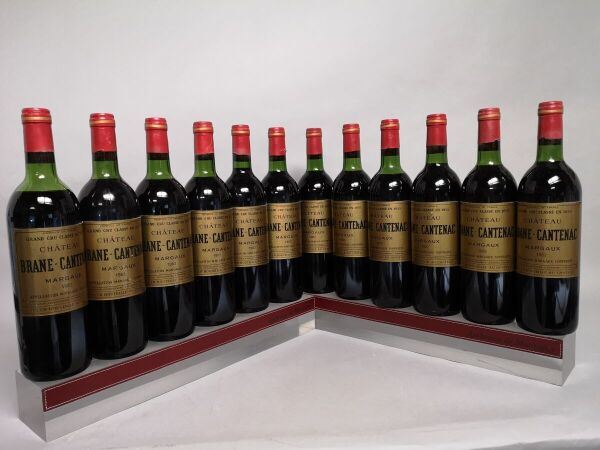 12 bouteilles Château BRANE CANTENAC - 2e Gcc Margaux 1982                                                              Étiquettes légèrement griffées. 4 niveux légèrement bas, 2 haute épaule, 2 mi-épaule. 5 capsules légèrement abîmées sur le côté, 1 corrodée.Invendu13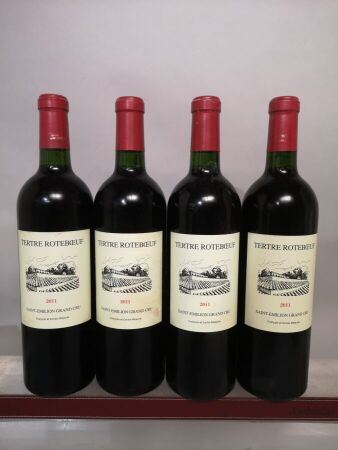 4 bouteille TERTRE ROTEBOEUF - Saint Emilion Grand Cru 2011                                                   1 étiquette légèrement tachée.53013,1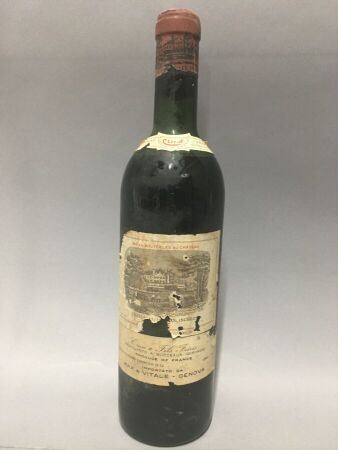 1 bouteille de Lafite Rothschild présumé 1966, Étiquette tachée et abimée, niveau mi-épaule, capsule légèrement corrodée et abimée sur le côté22014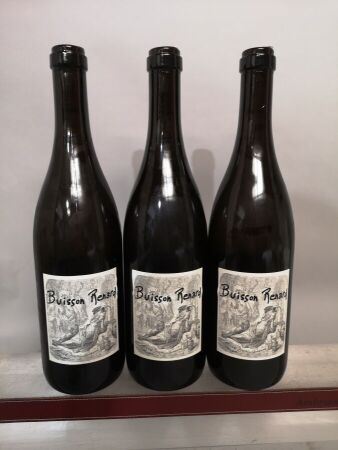 3 bouteille POUILLY FUME "Buisson Renard" - Domaine DIdier DAGUENEAU 201819015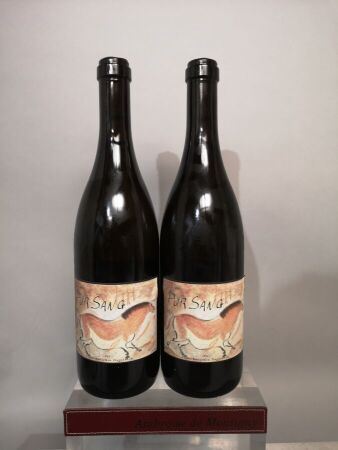 2 bouteille POUILLY FUME "Pur Sang" - Domaine DIdier DAGUENEAU 201815016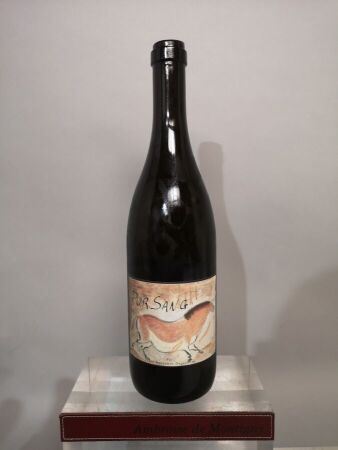 1 bouteille POUILLY FUME "Pur Sang" - Domaine DIdier DAGUENEAU 20187017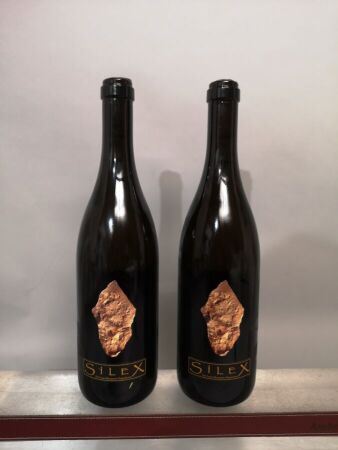 2 bouteille POUILLY FUME "Silex" - Domaine Didier DAGUENEAU 201821018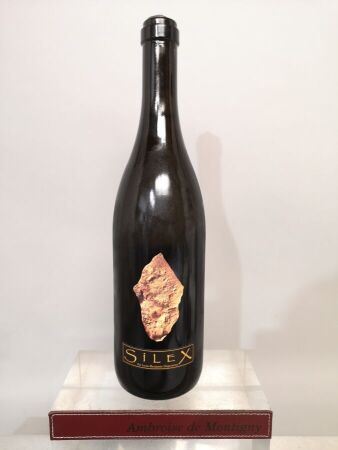 1 bouteille POUILLY FUME "Silex" - Domaine Didier DAGUENEAU 201810019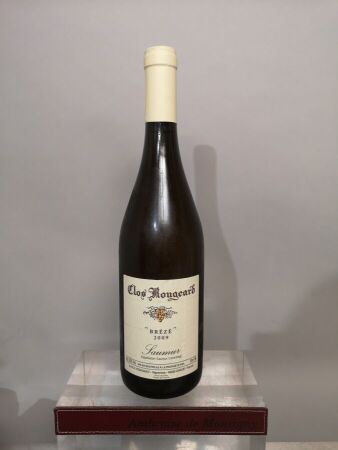 1 bouteille CLOS ROUGEARD "Brézé" - Saumur 2009Invendu20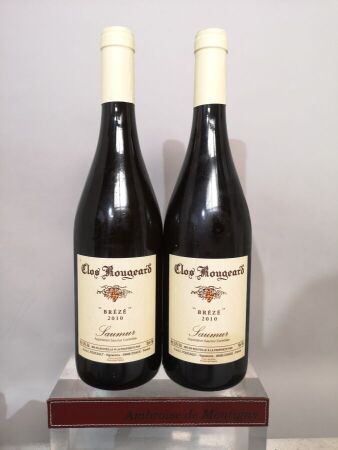 2 bouteille CLOS ROUGEARD "Brézé" - Saumur 2010Invendu21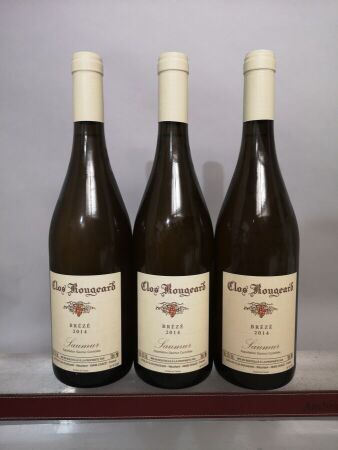 3 bouteille CLOS ROUGEARD "Brézé" - Saumur 201450022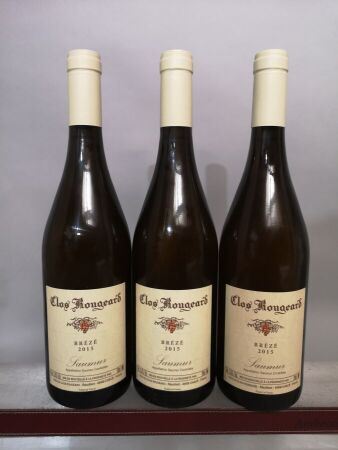 3 bouteille CLOS ROUGEARD "Brézé" - Saumur 2015Invendu23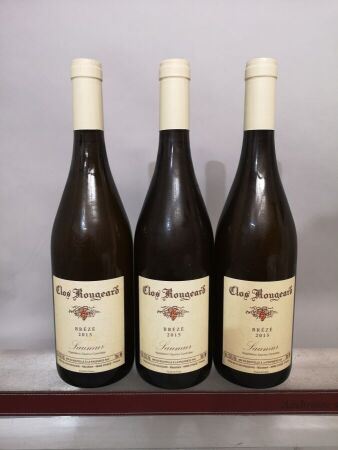 3 bouteille CLOS ROUGEARD "Brézé" - Saumur 201550024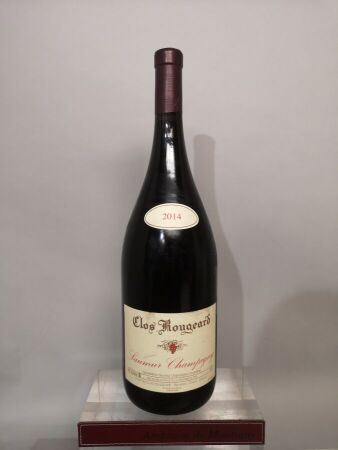 1 magnum CLOS ROUGEARD - Saumur Champigny 2014                                                     Etiquette légèrement tachée.40025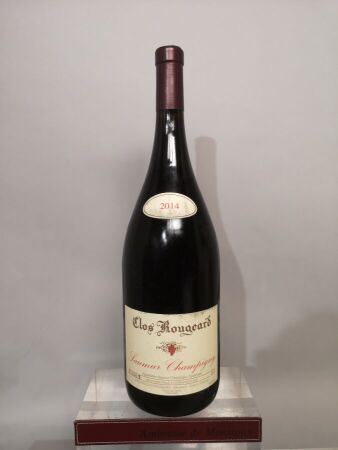 1 magnum CLOS ROUGEARD - Saumur Champigny 2014                                                     Etiquette légèrement tachée.Invendu26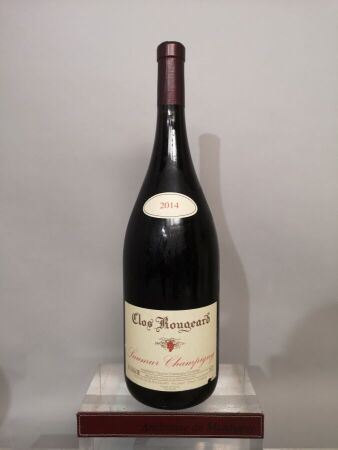 1 magnum CLOS ROUGEARD - Saumur Champigny 2014                                                 Etiquette légèrement tachée.35027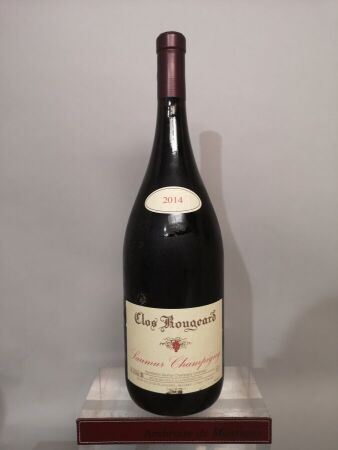 1 magnum CLOS ROUGEARD - Saumur Champigny 2014                                               Etiquette légèrement tachée et griffée.Invendu28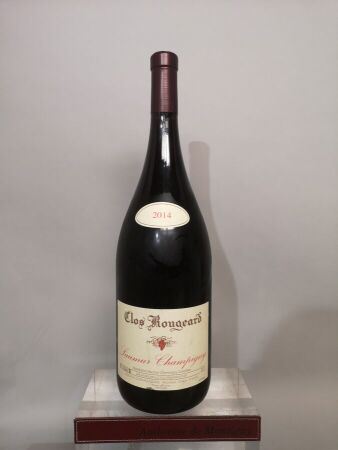 1 magnum CLOS ROUGEARD - Saumur Champigny 2014                                                Etiquette légèrement tachée.Invendu29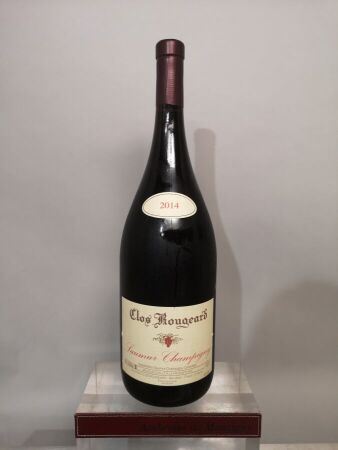 1 magnum CLOS ROUGEARD - Saumur Champigny 2014                                                  Etiquette légèrement tachée.Invendu30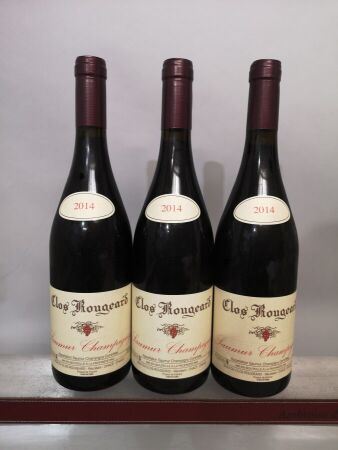 3 bouteille CLOS ROUGEARD - Saumur Champigny 201435031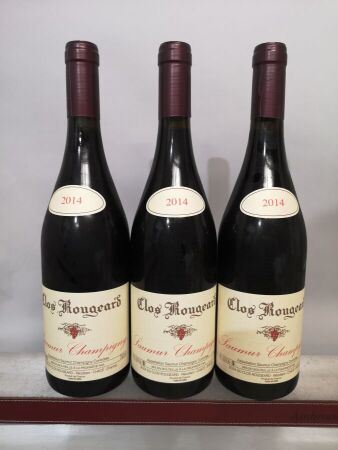 3 bouteille CLOS ROUGEARD - Saumur Champigny 201435032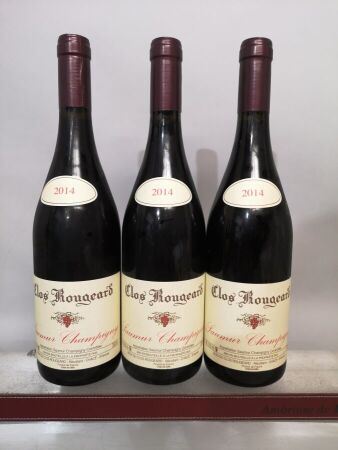 3 bouteille CLOS ROUGEARD - Saumur Champigny 2014Invendu33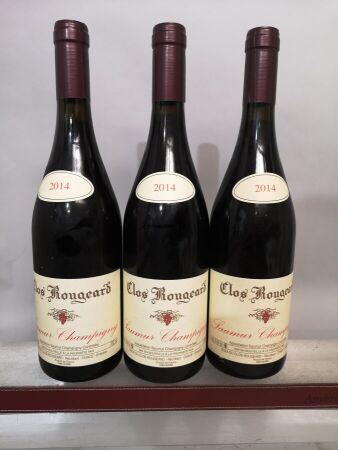 3 bouteille CLOS ROUGEARD - Saumur Champigny 2014Invendu34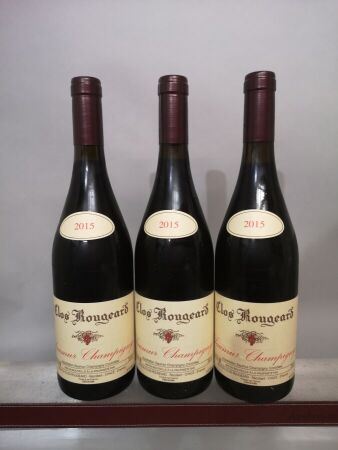 3 bouteille CLOS ROUGEARD - Saumur Champigny 2015Invendu35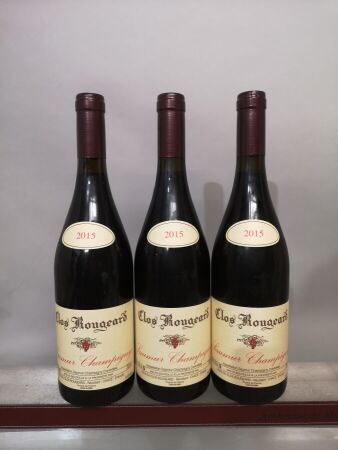 3 bouteille CLOS ROUGEARD - Saumur Champigny 2015Invendu36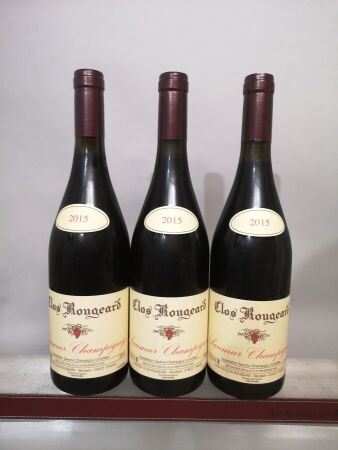 3 bouteille CLOS ROUGEARD - Saumur Champigny 2015Invendu37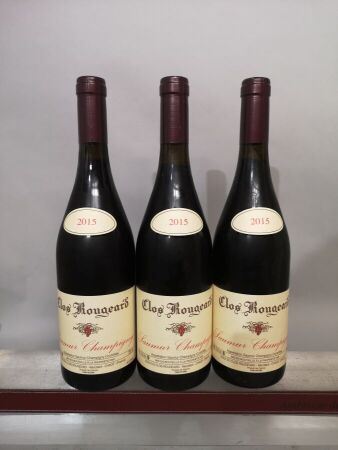 3 bouteille CLOS ROUGEARD - Saumur Champigny 2015Invendu38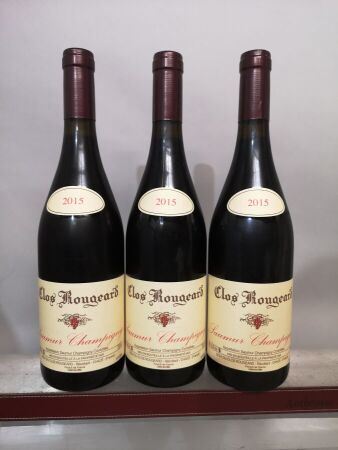 3 bouteille CLOS ROUGEARD - Saumur Champigny 2015Invendu39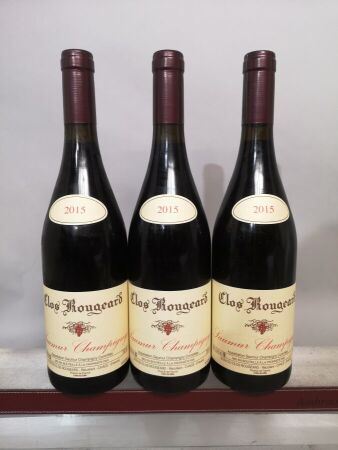 3 bouteille CLOS ROUGEARD - Saumur Champigny 2015Invendu40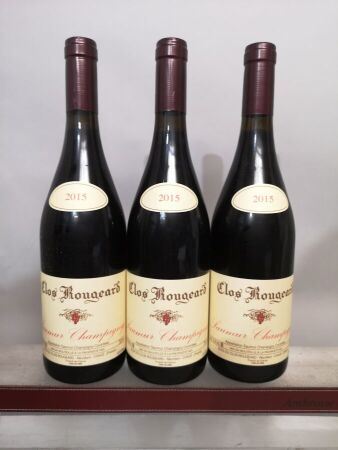 3 bouteille CLOS ROUGEARD - Saumur Champigny 2015Invendu41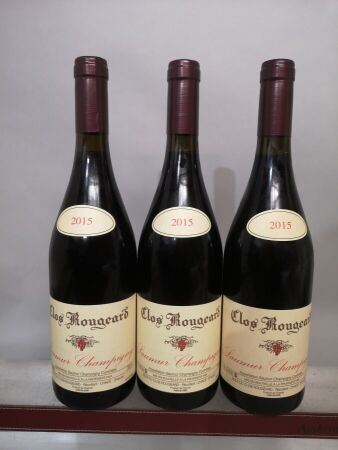 3 bouteille CLOS ROUGEARD - Saumur Champigny 2015Invendu42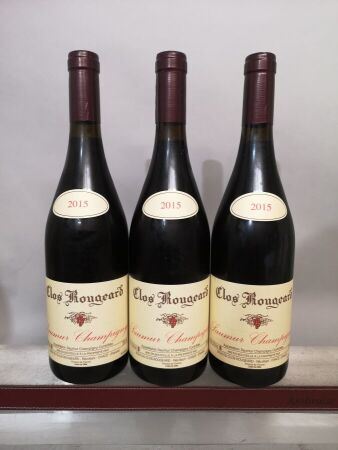 3 bouteille CLOS ROUGEARD - Saumur Champigny 2015Invendu43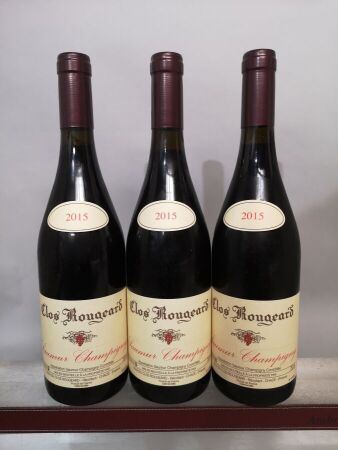 3 bouteille CLOS ROUGEARD - Saumur Champigny 2015Invendu44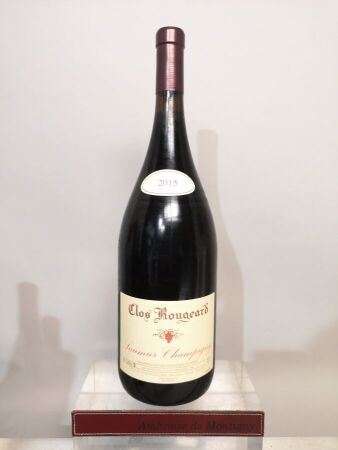 1 magnum CLOS ROUGEARD - Saumur Champigny 2015Invendu45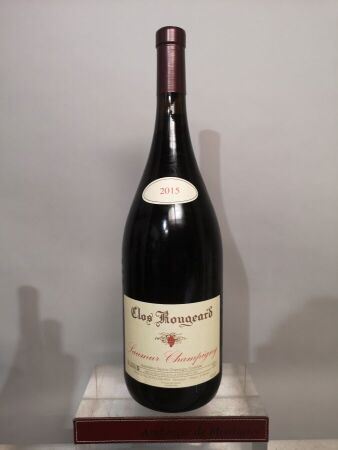 1 magnum CLOS ROUGEARD - Saumur Champigny 2015Invendu46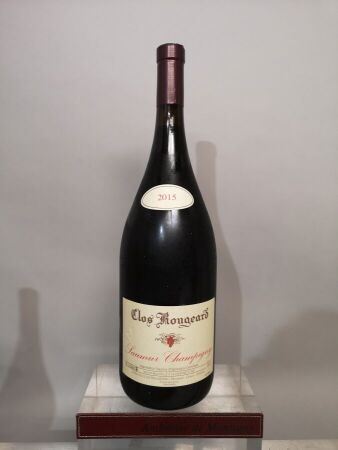 1 magnum CLOS ROUGEARD - Saumur Champigny 201540047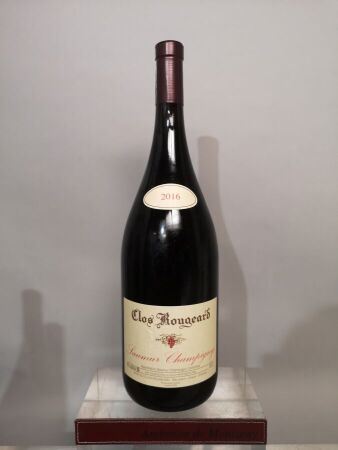 1 magnum CLOS ROUGEARD - Saumur Champigny 2016Invendu48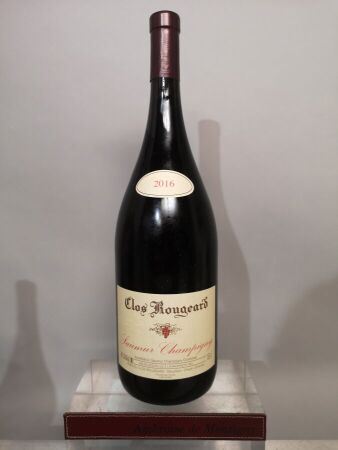 1 magnum CLOS ROUGEARD - Saumur Champigny 2016Invendu49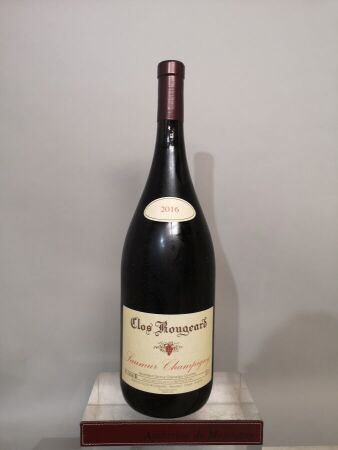 1 magnum CLOS ROUGEARD - Saumur Champigny 2016Invendu50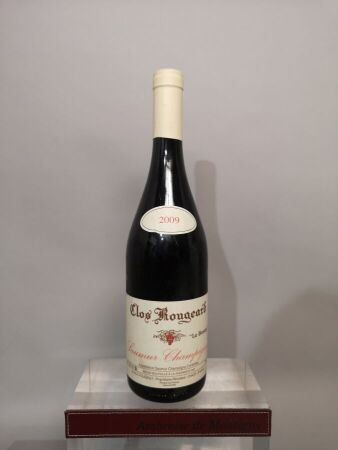 1 bouteille CLOS ROUGEARD "Le Bourg"- Saumur Champigny 2009                                 Etiquette légèrement marquée.Invendu51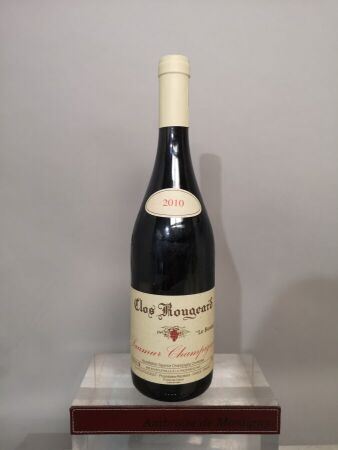 1 bouteille CLOS ROUGEARD "Le Bourg"- Saumur Champigny 2010Invendu52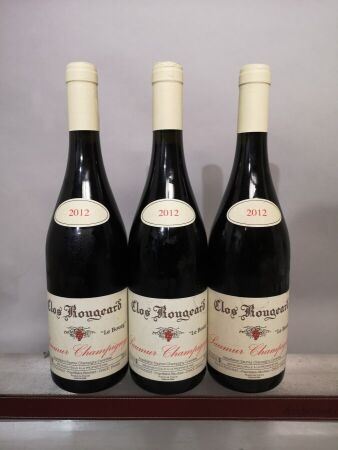 3 bouteilles CLOS ROUGEARD "Le Bourg"- Saumur Champigny 2012Invendu53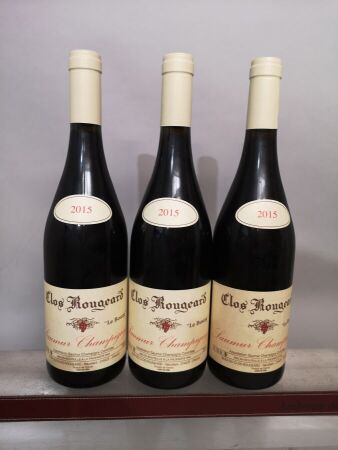 3 bouteilles CLOS ROUGEARD "Le Bourg"- Saumur Champigny 201590054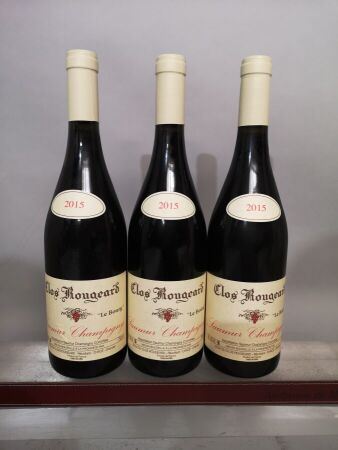 3 bouteilles CLOS ROUGEARD "Le Bourg"- Saumur Champigny 2015Invendu55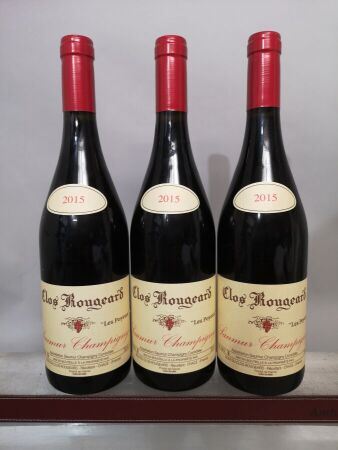 3 bouteilles CLOS ROUGEARD "Le Bourg"- Saumur Champigny 201560056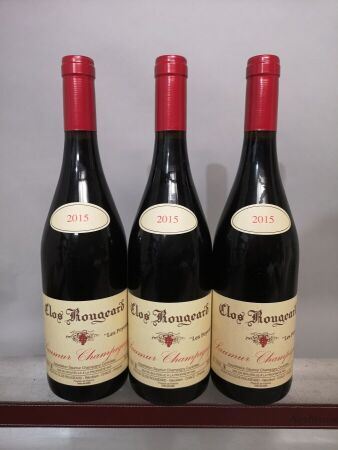 3 bouteilles CLOS ROUGEARD "Les Poyeux" - Saumur Champigny 201555057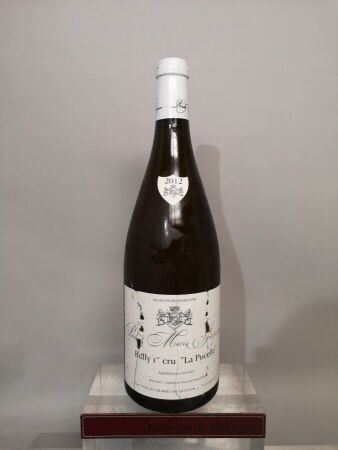 1 magnum RULLY 1er cru "La Pucelle" - Paul et Marie JACQUESSON 2012                    Etiquette légèrement tachée et griffée.5058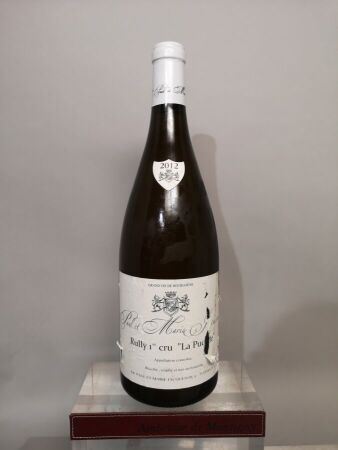 1 magnum RULLY 1er cru "La Pucelle" - Paul et Marie JACQUESSON 2012                          Etiquette légèrement tachée et griffée.5059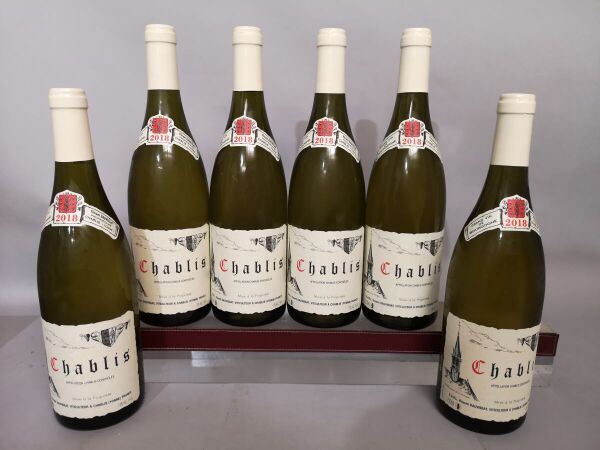 6 bouteille CHABLIS - Vincent DAUVISSAT 201828060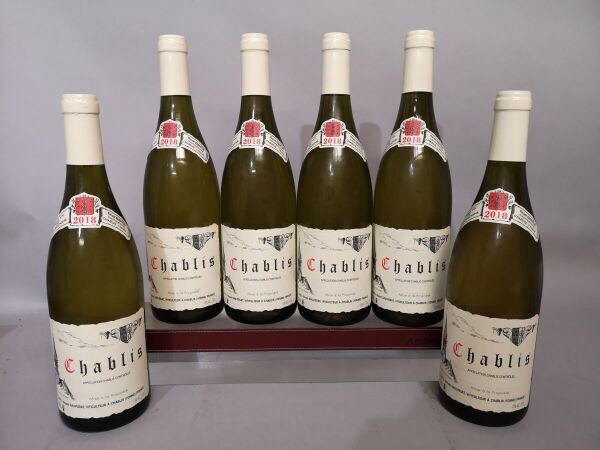 6 bouteille CHABLIS - Vincent DAUVISSAT 201828061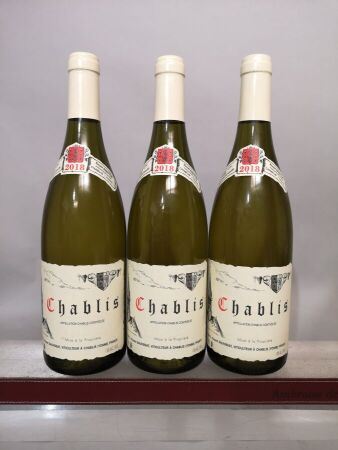 3 bouteille CHABLIS - Vincent DAUVISSAT 201812062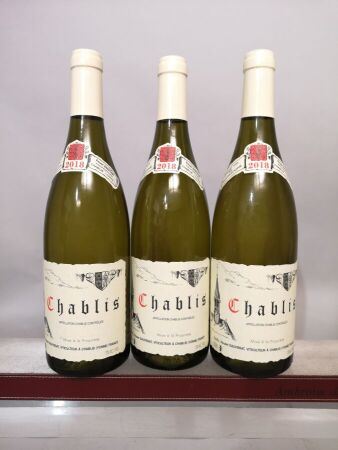 3 bouteille CHABLIS - Vincent DAUVISSAT 201813063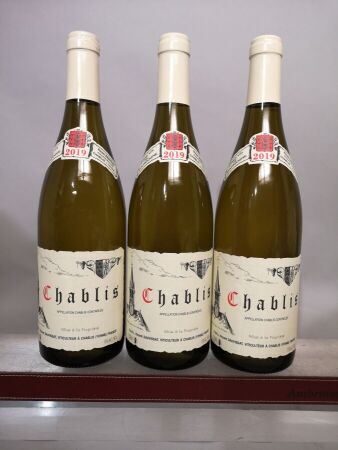 3 bouteille CHABLIS - Vincent DAUVISSAT 201913064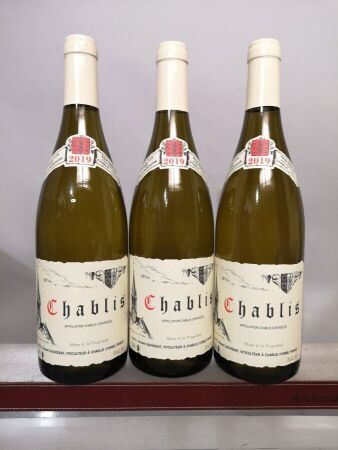 3 bouteille CHABLIS - Vincent DAUVISSAT 201913065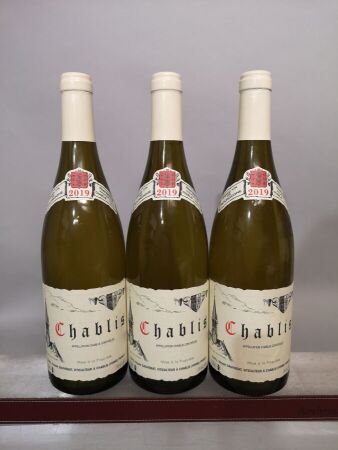 3 bouteille CHABLIS - Vincent DAUVISSAT 201915066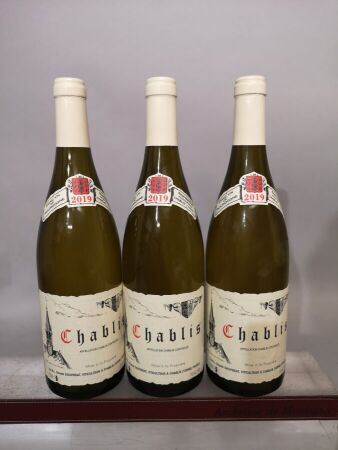 3 bouteille CHABLIS - Vincent DAUVISSAT 2019Invendu67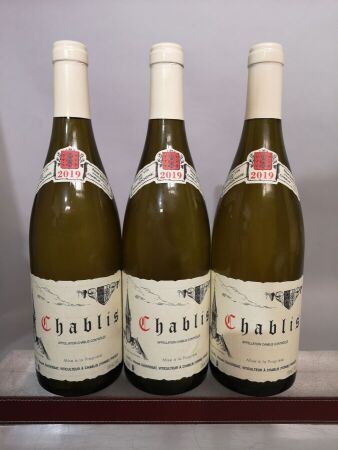 3 bouteille CHABLIS - Vincent DAUVISSAT 2019Invendu68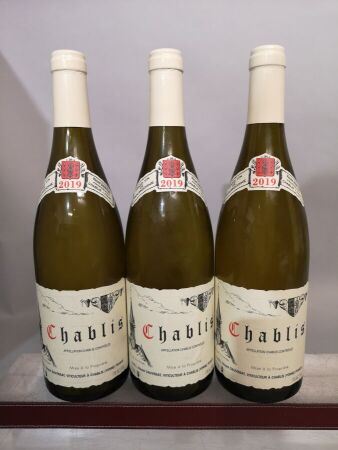 3 bouteille CHABLIS - Vincent DAUVISSAT 2019Invendu69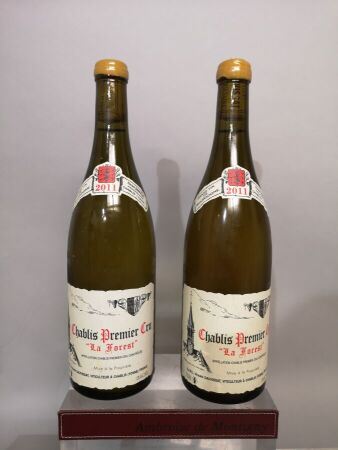 2 bouteille CHABLIS 1er cru "La Forest" - Vincent DAUVISSAT 2011                                    Cires légèrement abîmées.19070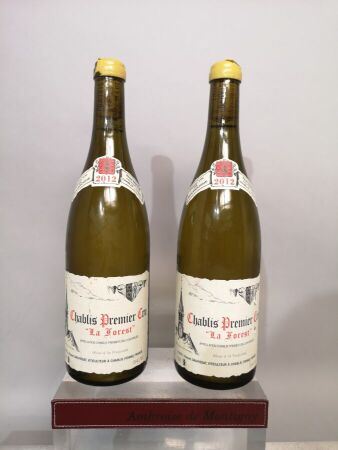 2 bouteille CHABLIS 1er cru "La Forest" - Vincent DAUVISSAT 2012                              Etiquettes légèrement tachées et griffées. Cires abîmées.18071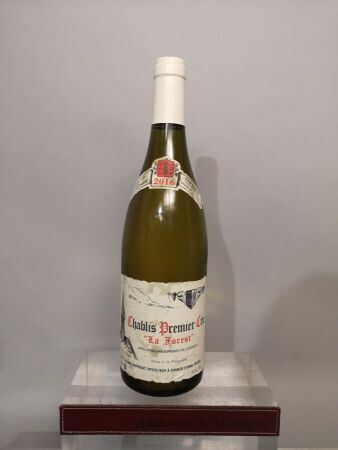 1 bouteille CHABLIS 1er cru "La Forest" - Vincent DAUVISSAT 2016                                            Etiquette tachée.6072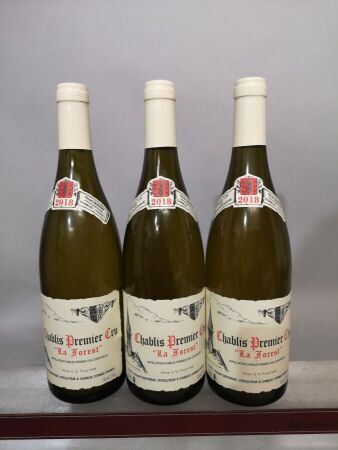 3 bouteille CHABLIS 1er cru "La Forest" - Vincent DAUVISSAT 201828073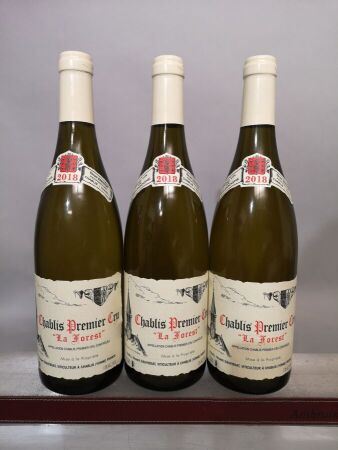 3 bouteille CHABLIS 1er cru "La Forest" - Vincent DAUVISSAT 201828074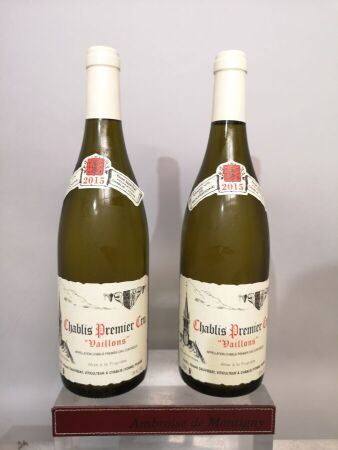 2 bouteille CHABLIS 1er cru "Les Vaillons" - Vincent DAUVISSAT 201521075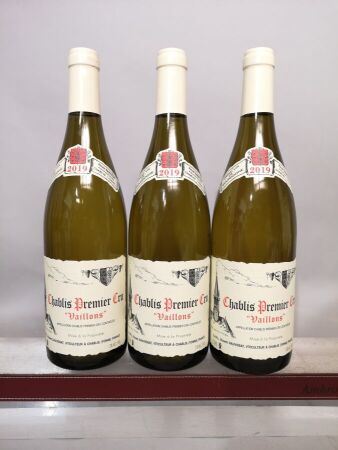 3 bouteille CHABLIS 1er cru "Les Vaillons" - Vincent DAUVISSAT 201932076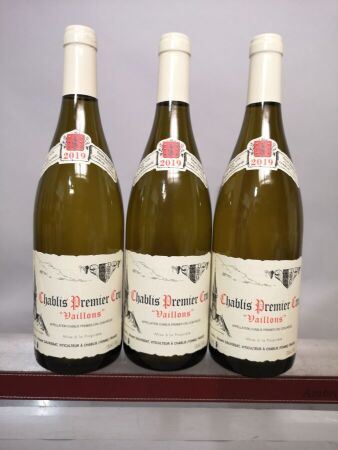 3 bouteille CHABLIS 1er cru "Les Vaillons" - Vincent DAUVISSAT 201932077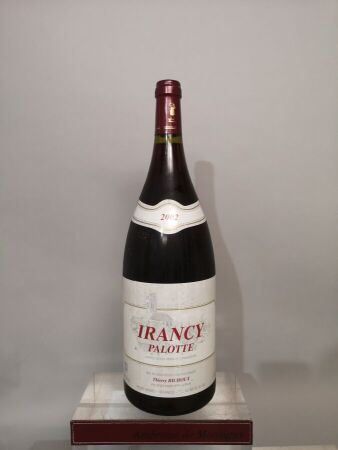 1 magnum IRANCY "Palotte" - Thierry RICHOUX 2002                                                          Etiquette légèrement tachée.3078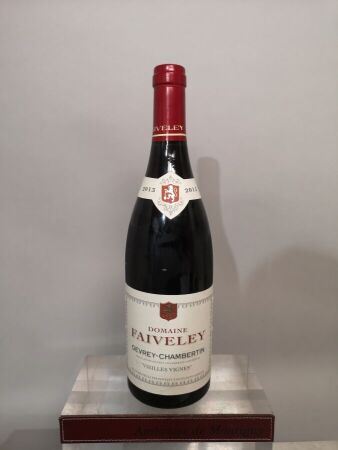 1 bouteille GEVREY CHAMBERTIN "Vieilles Vignes" - Domaine FAIVELEY 20134079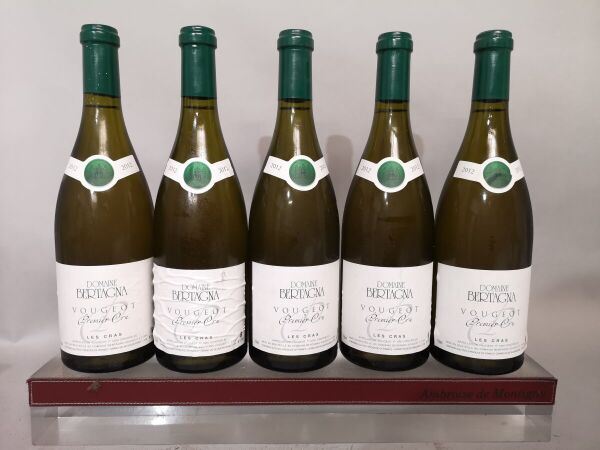 5 bouteille VOUGEOT 1er cru "Les Cras" - Domaine BERTAGNA 2012                           Etiquettes légèrement abîmées.Invendu80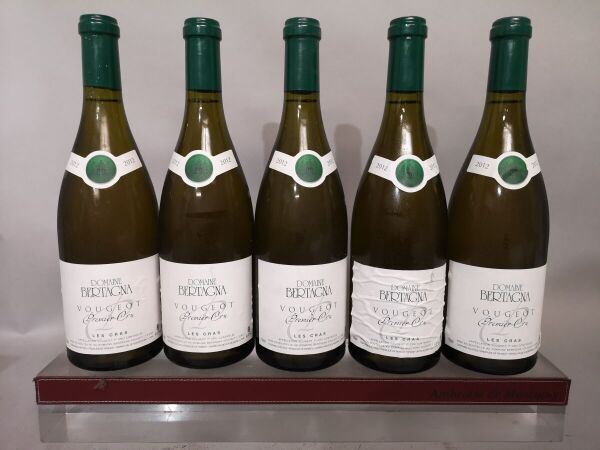 5 bouteille VOUGEOT 1er cru "Les Cras" - Domaine BERTAGNA 2012                           Etiquettes légèrement abîmées.Invendu81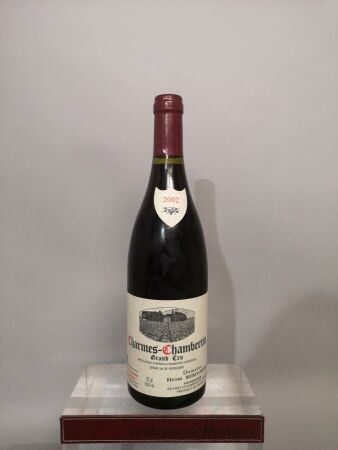 1 bouteille CHARMES CHAMBERTIN Grand cru - Domaine Henri REBOURSEAU 2002Invendu82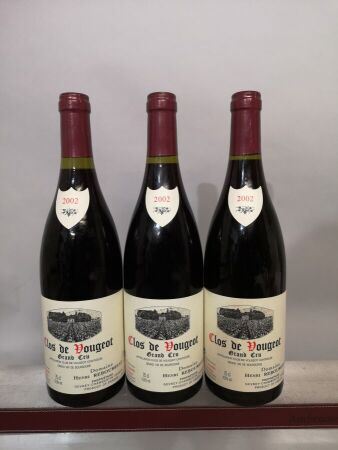 3 bouteille CLOS de VOUGEOT Grand cru - Domaine Henri REBOURSEAU 2002                      Caisse bois d'origine (sans couvercle).Invendu83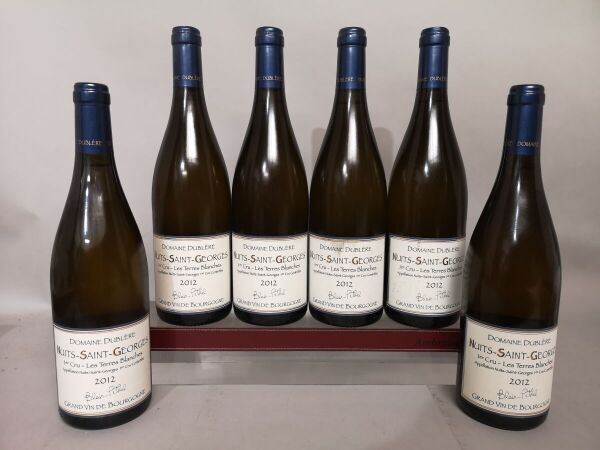 6 bouteille NUITS SAINT GEORGES 1er cru "Les Terres Blanches" - Domaine DUBLERE 2012 Etiquettes légèrement tachées.35084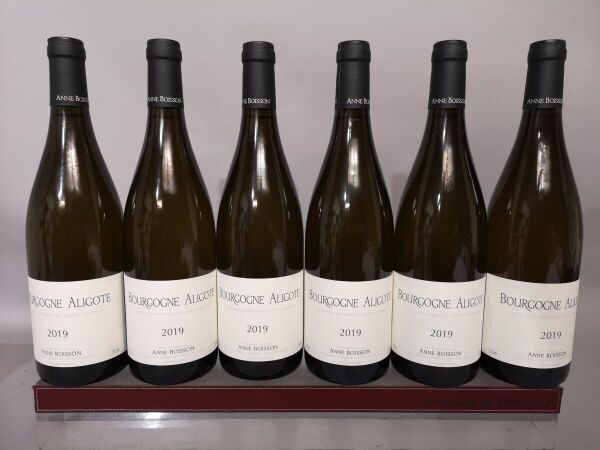 6 bouteille BOURGOGNE ALIGOTE - Anne BOISSON 201912085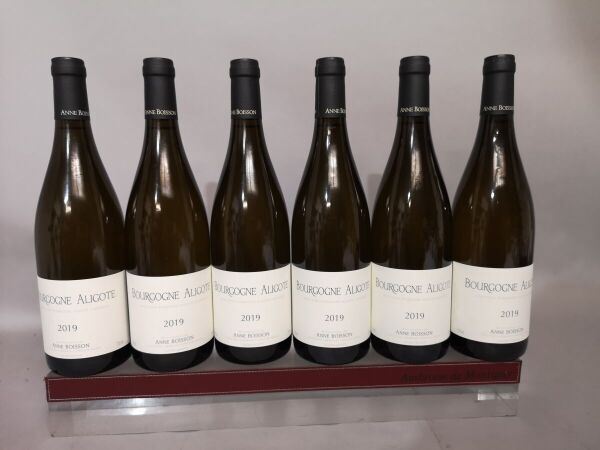 6 bouteille BOURGOGNE ALIGOTE - Anne BOISSON 2019Invendu86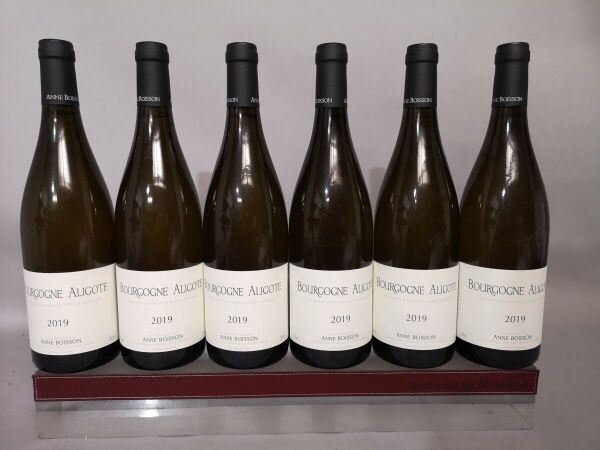 6 bouteille BOURGOGNE ALIGOTE - Anne BOISSON 2019Invendu87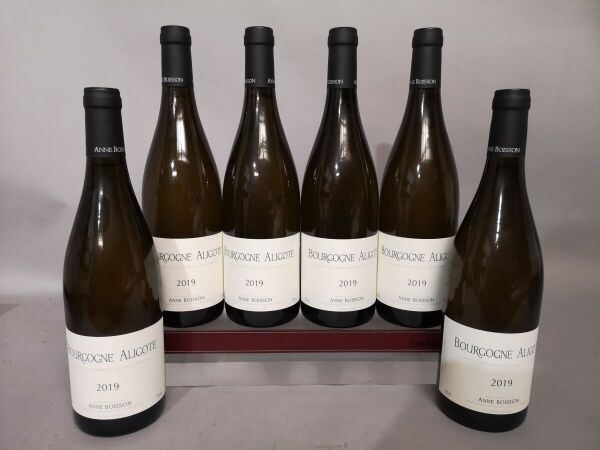 6 bouteille BOURGOGNE ALIGOTE - Anne BOISSON 2019Invendu88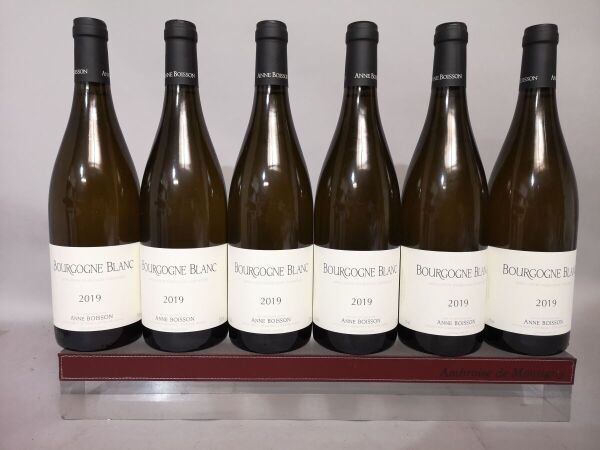 6 bouteille BOURGOGNE BLANC - Anne BOISSON 2019Invendu89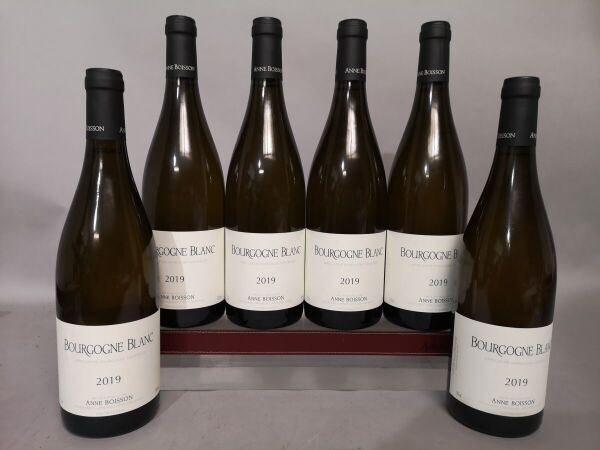 6 bouteille BOURGOGNE BLANC - Anne BOISSON 2019Invendu90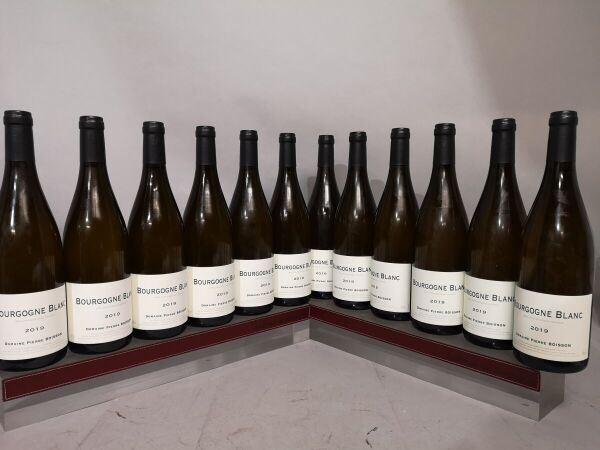 12 bouteille BOURGOGNE BLANC - Domaine Pierre BOISSON 2019Invendu91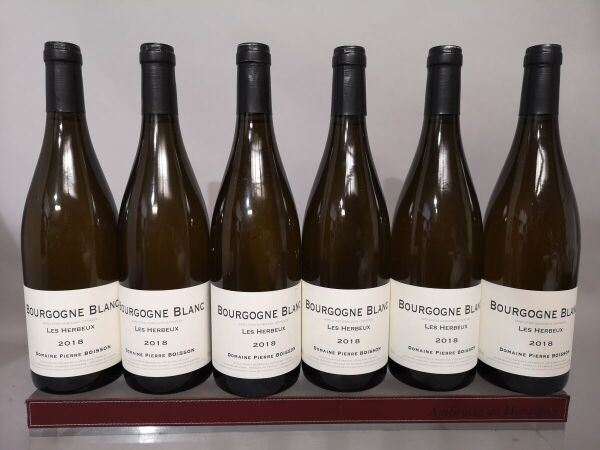 6 bouteille BOURGOGNE BLANC "Les Herbeux" - Domaine Pierre BOISSON 2018Invendu92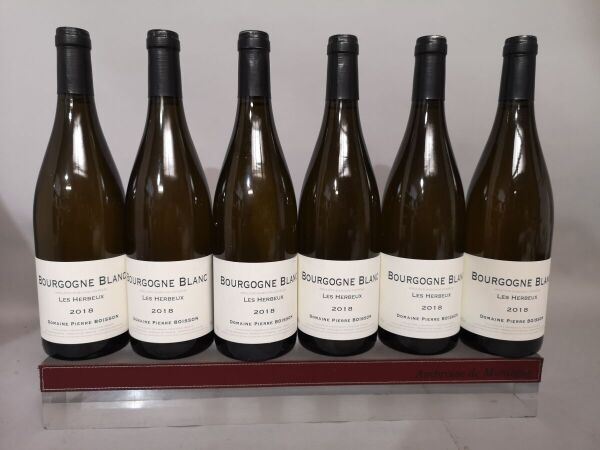 6 bouteille BOURGOGNE BLANC "Les Herbeux" - Domaine Pierre BOISSON 2018Invendu93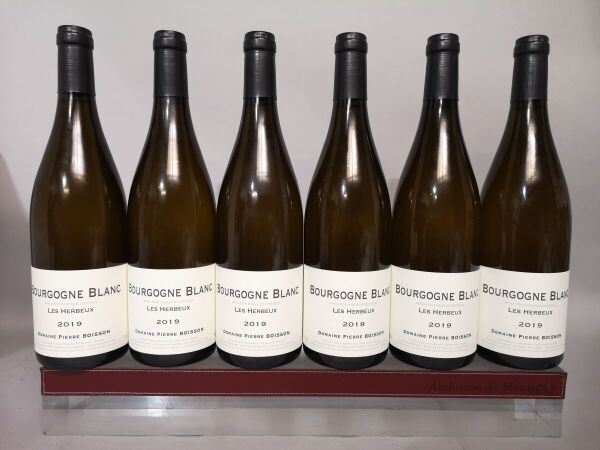 6 bouteille BOURGOGNE BLANC "Les Herbeux" - Domaine Pierre BOISSON 2019Invendu94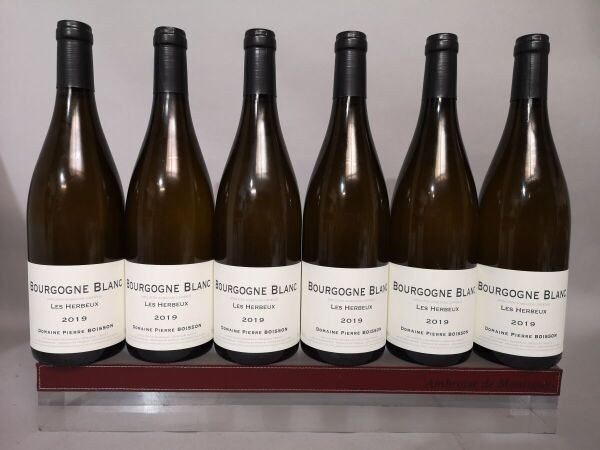 6 bouteille BOURGOGNE BLANC "Les Herbeux" - Domaine Pierre BOISSON 2019Invendu95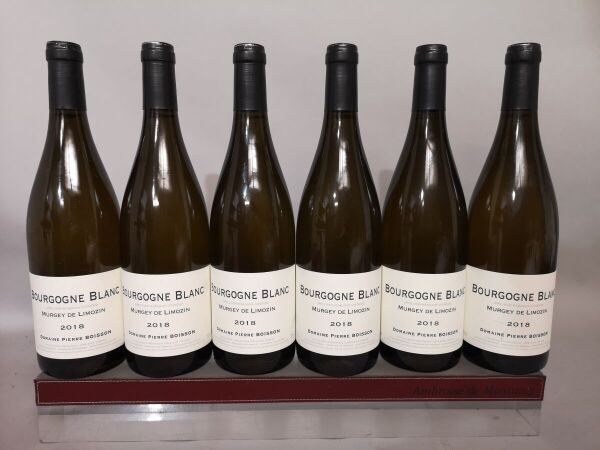 6 bouteille BOURGOGNE BLANC "Murgey de Limozin" - Domaine Pierre BOISSON 2018Invendu96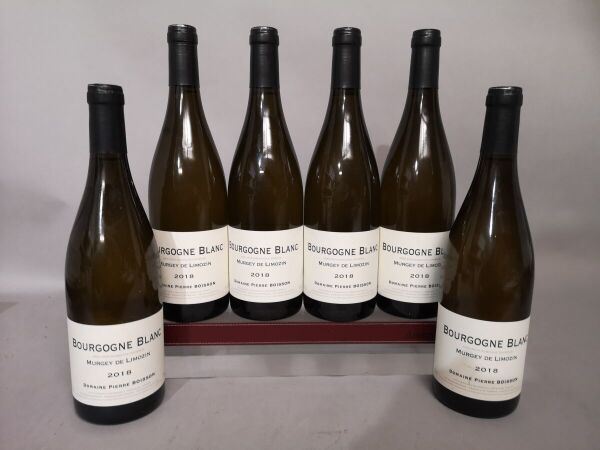 6 bouteille BOURGOGNE BLANC "Murgey de Limozin" - Domaine Pierre BOISSON 2018Invendu97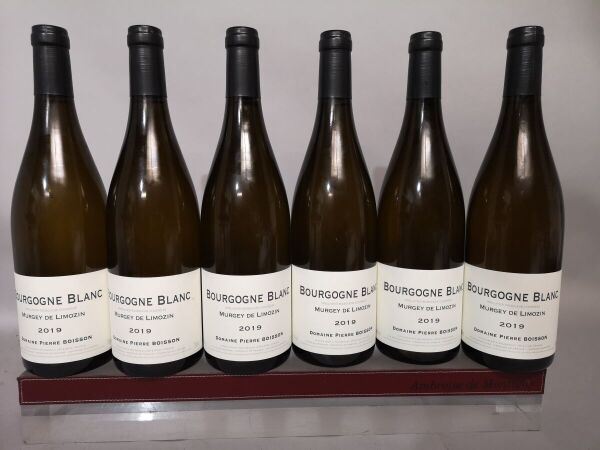 6 bouteille BOURGOGNE BLANC "Murgey de Limozin" - Domaine Pierre BOISSON 2019Invendu98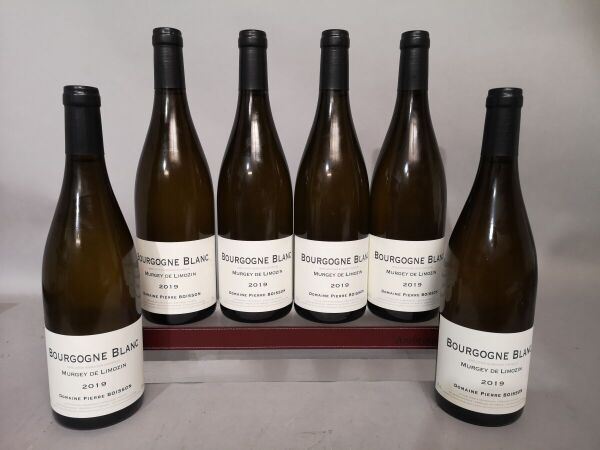 6 bouteille BOURGOGNE BLANC "Murgey de Limozin" - Domaine Pierre BOISSON 2019Invendu99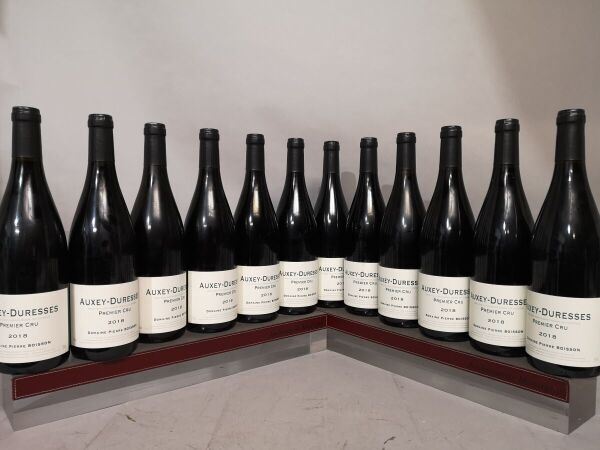 12 bouteille AUXEY DURESSES 1er cru - Domaine Pierre BOISSON 2018                                       1 étiquette légèrement tachée.Invendu100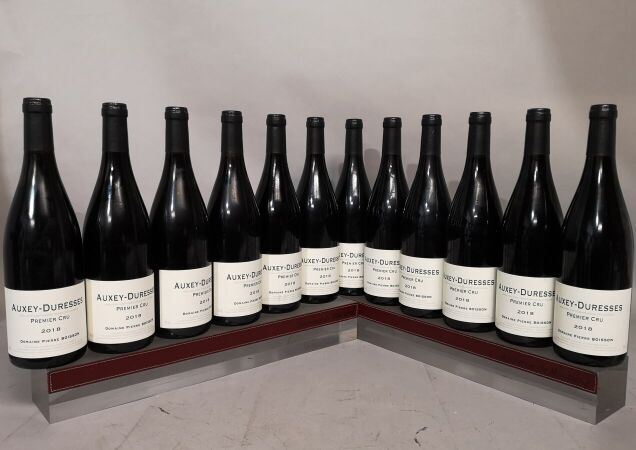 12 bouteille AUXEY DURESSES 1er cru - Domaine Pierre BOISSON 2018                                      1 étiquette légèrement tachée.Invendu101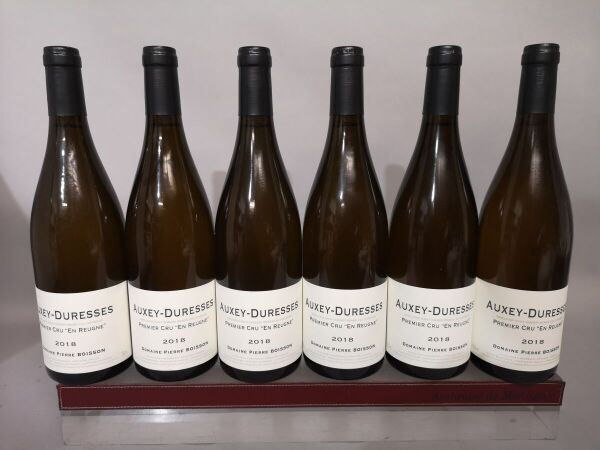 6 bouteille AUXEY DURESSES Blanc 1er cru "En Reugne" - Domaine Pierre BOISSON 2018250102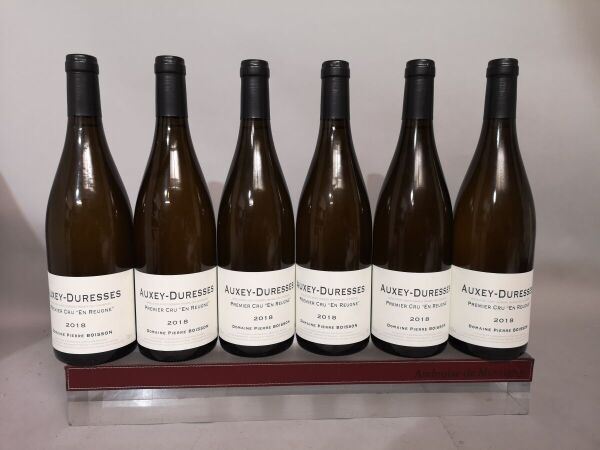 6 bouteille AUXEY DURESSES Blanc 1er cru "En Reugne" - Domaine Pierre BOISSON 2018Invendu103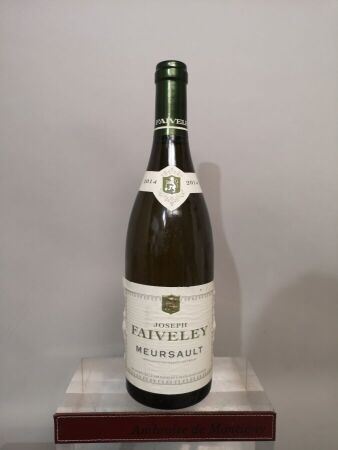 1 bouteille MEURSAULT - Joseph FAIVELEY 2014 Etiquette légèrement abîmée.40104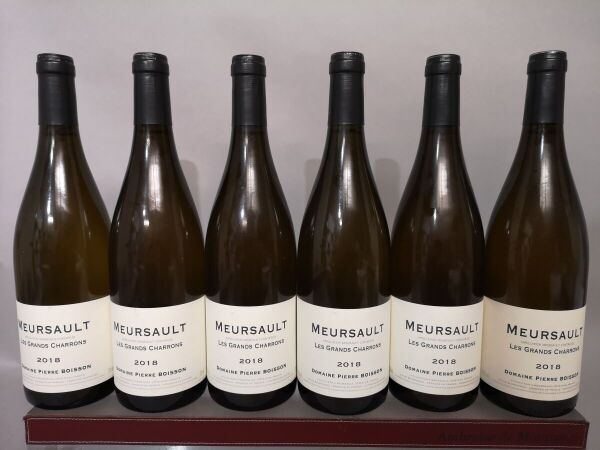 6 bouteille MEURSAULT "Les Grands Charrons" - Domaine Pierre BOISSON 2018550105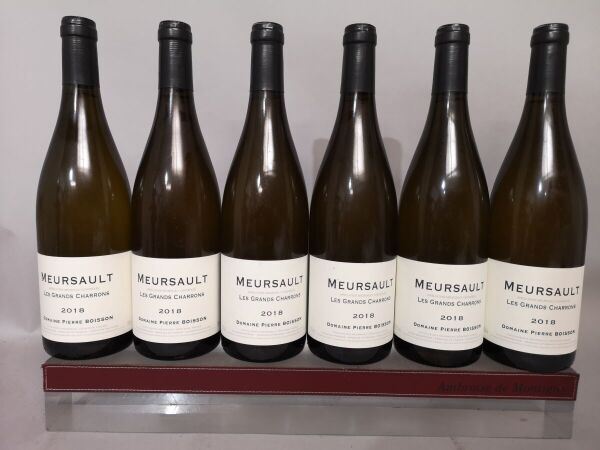 6 bouteille MEURSAULT "Les Grands Charrons" - Domaine Pierre BOISSON 2018Invendu106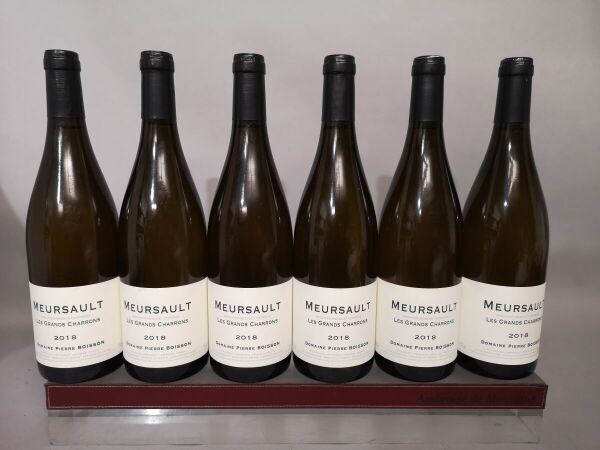 6 bouteille MEURSAULT "Les Grands Charrons" - Domaine Pierre BOISSON 2018Invendu107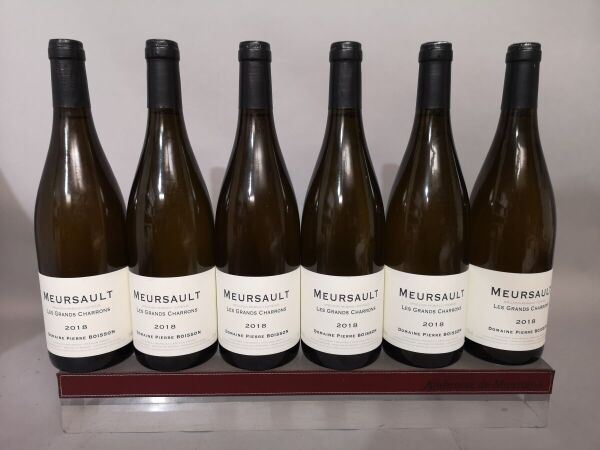 6 bouteille MEURSAULT "Les Grands Charrons" - Domaine Pierre BOISSON 2018Invendu108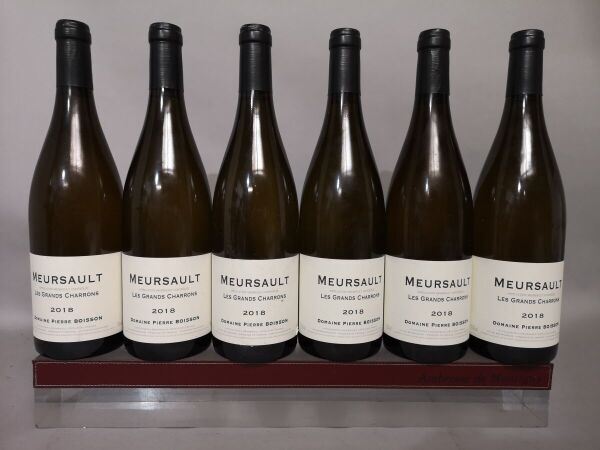 6 bouteille MEURSAULT "Les Grands Charrons" - Domaine Pierre BOISSON 2018Invendu109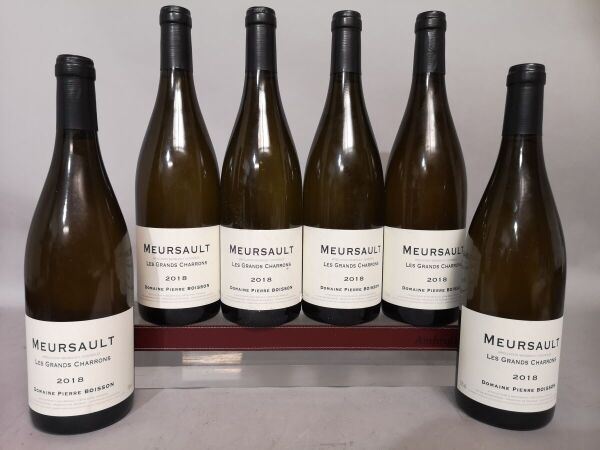 6 bouteille MEURSAULT "Les Grands Charrons" - Domaine Pierre BOISSON 2018Invendu110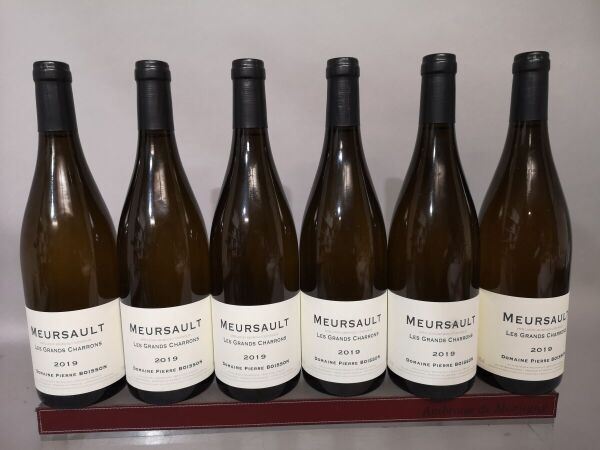 6 bouteille MEURSAULT "Les Grands Charrons" - Domaine Pierre BOISSON 2019Invendu111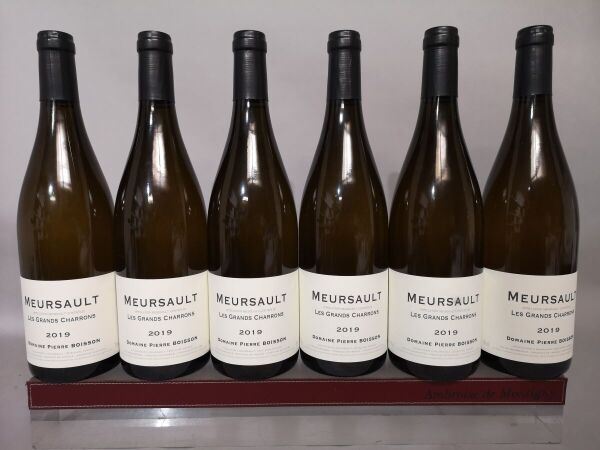 6 bouteille MEURSAULT "Les Grands Charrons" - Domaine Pierre BOISSON 2019Invendu112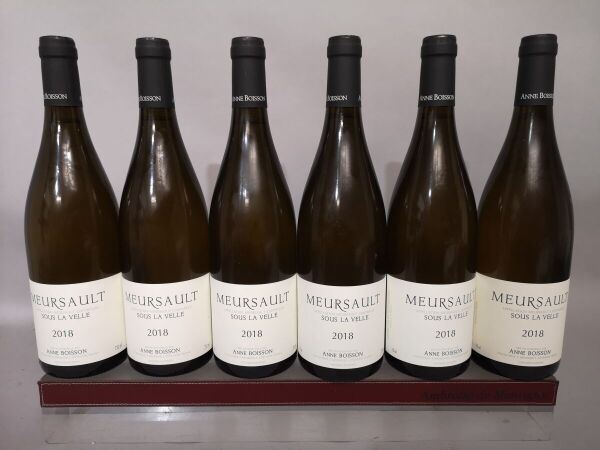 6 bouteille MEURSAULT "Sous la Velle" - Anne BOISSON 2019Invendu113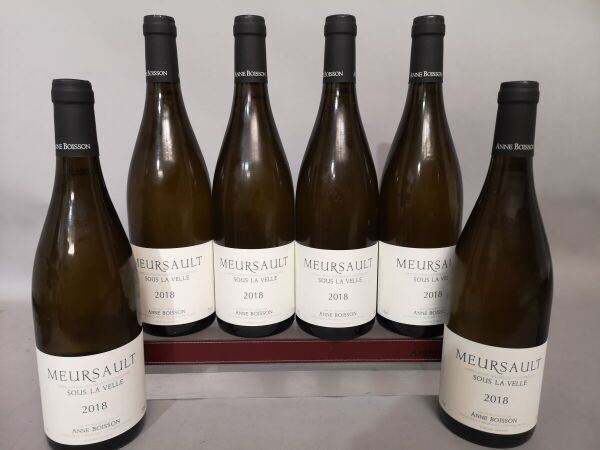 6 bouteille MEURSAULT "Sous la Velle" - Anne BOISSON 2019Invendu114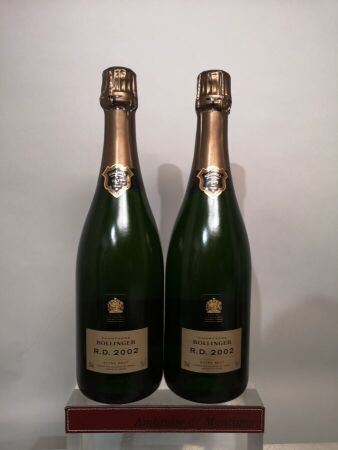 2 bouteille CHAMPAGNE Extra Brut "R.D." - BOLLINGER 2002330115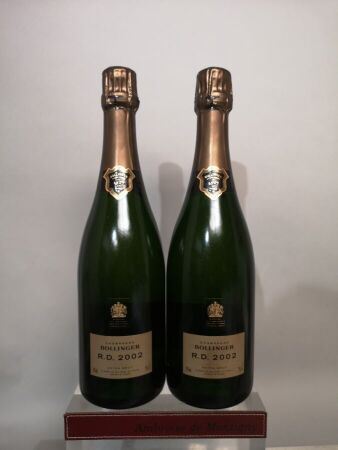 2 bouteille CHAMPAGNE Extra Brut "R.D." - BOLLINGER 2002320116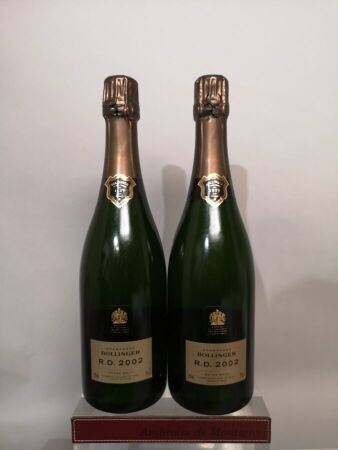 2 bouteille CHAMPAGNE Extra Brut "R.D." - BOLLINGER 2002320117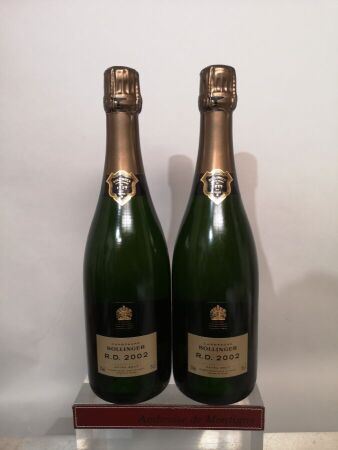 2 bouteille CHAMPAGNE Extra Brut "R.D." - BOLLINGER 2002310118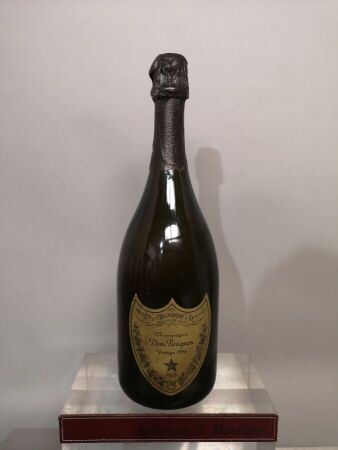 1 bouteille CHAMPAGNE DOM PERIGNON 1996                                                                        Etiquette légèrement tachée et abîmée.250119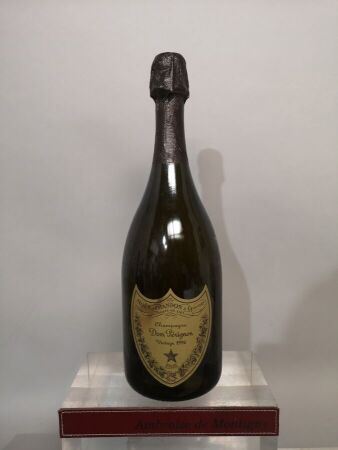 1 bouteille CHAMPAGNE DOM PERIGNON 1996                                                             Etiquette légèrement tachée et abîmée.250120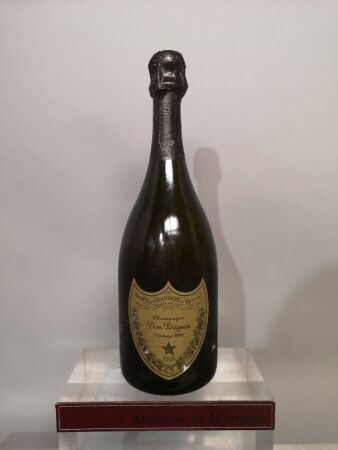 1 bouteille CHAMPAGNE DOM PERIGNON 1996                                                             Etiquette légèrement tachée et abîmée.240121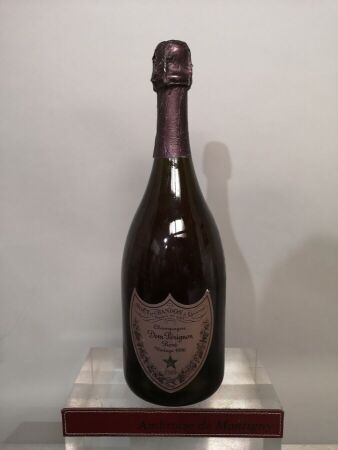 1 bouteille CHAMPAGNE DOM PERIGNON rosé 1996                                                          Etiquette légèrement tachée et abîmée.290122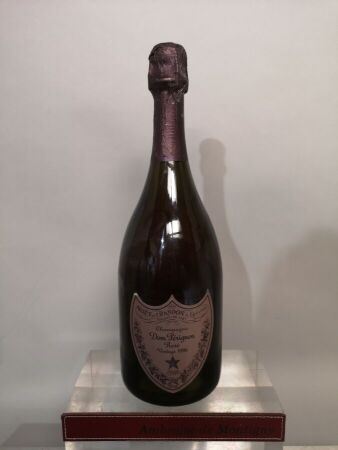 1 bouteille CHAMPAGNE DOM PERIGNON rosé 1996                                                     Etiquette légèrement tachée et abîmée.290123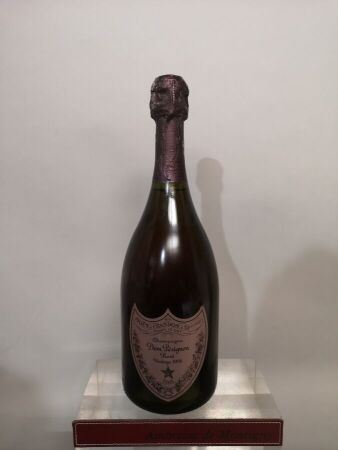 1 bouteille CHAMPAGNE DOM PERIGNON rosé 1996                                                      Etiquette légèrement tachée et abîmée.290